TRIBUNALE DI LECCE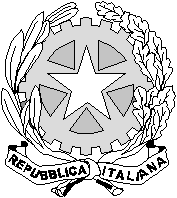 2^ SEZIONE CIVILEIl Giudice, pronunziando fuori udienza;considerato che secondo le disposizioni tabellari vigenti lo scrivente magistrato tiene udienza istruttoria il primo e il terzo venerdì di ogni mese;ritenuto, pertanto, che appare opportuno differire l’udienza fissata per il 31.03.2017 a quella del 12.04.2017;tenuto conto del carico delle udienze già calendarizzate;p.q.m.rinvia le cause chiamate all’udienza del 31.03.2017 all’udienza del 12.04.2017, ad ore 9,30;manda alla Cancelleria di comunicare la presente ordinanza alle parti costituite in ciascuna delle predette cause ai sensi dell’art. 136 c.p.c. ovvero mediante affissione della presente ordinanza alle porte della Cancelleria del sottoscritto magistrato ed alla porta dell’aula di udienza presso la sede distaccata di Nardò, nonché mediante inserimento di una copia della medesima in ciascuno dei relativi fascicoli e di comunicarne copia al Consiglio dell’Ordine degli Avvocati.Lecce, 9 marzo 2017.                                                                                                     Il Giudice                                                                                               dott. Luca Sforza